             POKYNY K VYPLNĚNÍZMĚNOVÝ LISTUpozornění: Není možné podávat přihlášky k daňové registraci a oznamovat FÚ změny registračních údajů ani žádat o zrušení registrace prostřednictvím formulářů JRF, ale je nutné použít formuláře vydané Ministerstvem financí, které jsou přílohou podání na JRF, přičemž na JRF formulářích se pouze vyznačuje, že podání má být předáno na příslušný FÚ.Identifikační část podnikatele – podnikatel vyplní své identifikační údaje; v případě pokračování v provozování živnosti při úmrtí podnikatele pokračovatel (osoba pokračující v provozování živnosti po zemřelém podnikateli) vyplní údaje týkající se zemřelého podnikatele 01 Uvede se živnost (živnosti), u které se změna oznamuje.02 Uvede se údaj, který se mění, např. adresa pro doručování nebo adresa, kde lze vypořádat závazky. Pokud podnikatel ruší původní doručovací adresu z předchozího podání (určenou i pro budoucí řízení), v kolonce 09 již novou adresu pro doručování neuvede.          03 Do této kolonky se uvede pouze takový nový údaj, pro který není na změnovém listu samostatná kolonka. V této kolonce např. bude uvedena změna příjmení, změna obchodní firmy nebo změna statutárního orgánu, který je právnickou osobou (postačí uvést název právnické osoby a její identifikační číslo), ale např. změna bydliště, změna odpovědného zástupce nebo změna osoby oprávněné zastupovat právnickou osobu, která je statutárním orgánem podnikatele, bude uvedena v kolonce určené pro tento nový údaj. Při změně příjmení je nutné uvést do kolonky také přesné datum této změny a rodné příjmení. Při změně oborů činností živnosti volné se vyznačí (zaškrtnutím) kompletní seznam všech požadovaných oborů živnosti volné v příloze „Seznam oborů činností náležejících do živnosti volné…“. V této příloze tak budou uvedeny všechny obory činností, které podnikatel hodlá od data ohlášené změny vykonávat. V této kolonce se rovněž uvede nový údaj, který podnikatel oznamuje příslušné správě sociálního zabezpečení, úřadu práce nebo zdravotní pojišťovně (např. číslo bankovního účtu), aniž by jej oznamoval zároveň živnostenskému úřadu. Dále je do této kolonky možné vyplnit údaje o vzniku či obsazenosti pracovního místa, které jsou určené pro Úřad práce. Jedná se o následující údaje: místo výkonu práce, název profese, členění dle KZAM, vznik/obsazenost ke dni, pracovně právní vztah na dobu určitou/neurčitou, pracovní doba, počet míst, výše mzdy, požadované vzdělání a praxe, zveřejňovat ANO/NE, kontaktní osoba na pracovišti.04 Zemře-li podnikatel, mohou v provozování živnosti za podmínek stanovených v § 13 živnostenského zákona pokračovat další osoby. 04a) Pokračovatel vyplní datum úmrtí zůstavitele.04b) Pokud se jedná o pokračování v provozování živnosti po zemřelém podnikateli do skončení řízení o pozůstalosti, uvede se odstavec 1 a některé z níže uvedených písmen dle příslušné skupiny pokračovatelů:a) správce pozůstalosti, anebo vykonavatel závěti, náleží-li mu správa pozůstalosti,b) dědicové ze zákona, pokud není dědiců ze závěti,c) dědicové ze závěti a pozůstalý manžel nebo partner, i když není dědicem, je-li           spoluvlastníkem majetku používaného k provozování živnosti,d) insolvenční správce ustanovený soudem podle zvláštního právního předpisu,     nejdéle však do skončení insolvenčního řízení, a likvidační správce, e) pozůstalý manžel nebo partner splňující podmínku uvedenou v písmenu c), pokud       v živnosti nepokračují dědicové, nebo f) svěřenský správce, pokud byl závod pořízením pro případ smrti vložen do svěřenského fondu.Pokud se jedná o pokračování v provozování živnosti po skončení řízení o pozůstalosti, uvede se odstavec 5, písmeno se nevyplňuje.04c) Pokračovatel vyplní v případě, že se rozhodl nadále nepokračovat v provozování živnosti. Oprávnění pokračovat v provozování živnosti mu zanikne dnem doručení oznámení živnostenskému úřadu.04d) Pokračovatel uvede datum pravomocného ukončení řízení o pozůstalosti, z něhož vyplynulo jeho právo pokračovat v provozování živnosti po zemřelém podnikateli, pokud již toto řízení bylo ukončeno.         05 Pokud podnikatel oznámí přerušení provozování živnosti, je provozování přerušeno nejdříve dnem doručení oznámení živnostenskému úřadu. Doba zahájení i ukončení přerušení provozování živnosti musí být stanovena konkrétním datem a může být libovolně dlouhá. Zpětně živnost přerušit nelze. Je-li živnostenské oprávnění omezeno na dobu určitou, lze provozování živnosti přerušit pouze na dobu trvání tohoto oprávnění.Pro účely správy sociálního zabezpečení a příslušnou zdravotní pojišťovnu:ANO vyplní podnikatel (fyzická osoba) – osoba samostatně výdělečně činná (OSVČ), která tím, že přeruší provozování živnosti, zároveň ukončuje svou jedinou samostatně výdělečnou činnost (tzn., že má pouze jednu živnost a tu přerušuje, nebo přerušuje všechny své živnosti). Datum ukončení samostatné výdělečné činnosti (faktický výkon činnosti) by nemělo být pozdější, než je datum přerušení provozování živnosti. Samostatnou výdělečnou činnost lze ukončit zpětně. Pokud OSVČ provozuje ještě jinou živnost nebo i jinou samostatně výdělečnou činnost (mimo živnostenské podnikání), kterou nepřerušuje či neukončuje, vyznačí NE.06 Vyplní se v případě, že podnikatel hodlá pokračovat v provozování živnosti před uplynutím doby, na kterou měl provozování živnosti přerušeno.ANO vyplní podnikatel (fyzická osoba) – OSVČ, která tím, že pokračuje v provozování živnosti, zároveň zahajuje svou jedinou samostatně výdělečnou činnost. Je-li vyplněno ANO a v kolonce 16 zvoleno oznámení na SSZ, musí být vždy vyplněna příloha pro SSZ. Zároveň musí být tato příloha uvedena i v bodě 16 a přiložena ke změnovému listu. Pokud však během přerušení provozování živnosti provozovala tato osoba i  jinou samostatně výdělečnou činnost (mimo živnostenské podnikání), vyznačí NE.07 Pokud podnikatel požaduje zrušit živnostenské oprávnění /dle § 58 odst. 1 písm. c) živnostenského zákona/, má možnost uvést datum, od kterého žádá o zrušení živnostenského oprávnění, to znamená, že posledním dnem platnosti živnostenského oprávnění bude den předcházející. Toto datum nesmí být dřívější ani stejné jako je datum doručení žádosti živnostenskému úřadu. Pokud žadatel datum neuvede, živnostenské oprávnění je zrušeno dnem nabytí právní moci rozhodnutí živnostenského úřadu.ANO vyplní podnikatel (fyzická osoba) - OSVČ, která tím, že ukončí provozování živnosti, zároveň ukončuje svou jedinou samostatně výdělečnou činnost. Pokud provozuje ještě jinou živnost nebo i jinou samostatně výdělečnou činnost (mimo živnostenské podnikání), kterou neukončuje, vyznačí NE. 08i) Při změně bydliště nebo povoleného pobytu je možné uvést rovněž přesné datum této změny.09 Osoba, která má adresu sídla shodnou s adresou svého bydliště, vyplní ANO, pokud chce, aby při změně bydliště byla změněna i adresa sídla shodně s adresou bydliště. NE vyplní osoba, která má adresu sídla shodnou s adresou svého bydliště a nechce, aby při změně bydliště byla změněna i  adresa sídla.Pokud podnikatel zvolí novou adresu pro doručování, budou na tuto adresu doručovat všechny živnostenské úřady v ČR a všechny dotčené správní orgány, pokud nebude oznámeno jinak, pouze v případě tohoto podání novou adresu pro doručování trvale zvolí podnikatel tehdy, pokud chce, aby mu bylo i v budoucnu (trvale) doručováno na uvedenou adresu (tzn. i v jiných řízeních všemi živnostenskými úřady v ČR a dotčenými správními úřady).Oznamuje-li podnikatel změnu dvou údajů (např. změnu adresy sídla a změnu adresy pro doručování), uvede oznamovanou změnu druhého údaje na dalším změnovém listu.10-12 Právnické osoby, které vznikají zápisem do veřejného rejstříku, změny členů statutárních orgánů a ustanovených osob oprávněných zastupovat právnickou osobu neoznamují. Vyplňuje-li své identifikační údaje pokračovatel a ustanovuje-li zároveň odpovědného zástupce, identifikační údaje odpovědného zástupce se uvedou na dalším změnovém listu nebo v příloze „Odpovědný zástupce“. Oznamuje-li podnikatel, který je právnickou osobou, změnu osoby oprávněné jednat za právnickou osobu, která je jeho statutárním orgánem, může vyplnit její identifikační údaje na dalším změnovém listu.10e) Vyplňuje se pouze v případě ustanovení nového odpovědného zástupce a v případě oznámení osoby pokračující v provozování živnosti po zemřelém podnikateli.f), i) - l) Vyplňuje se pouze v případě ustanovení nového odpovědného zástupce a u osoby pokračovatele.m) Vyplňuje se v případě ustanovení nového odpovědného zástupce. Při ustanovení nového člena statutárního orgánu a při ustanovení osoby oprávněné zastupovat právnickou osobu se vyplňuje pouze u právnických osob nevznikajících zápisem do veřejného rejstříku. Nevyplňuje pokračovatel. 11 Uvede se adresa bydliště nově ustanoveného odpovědného zástupce, člena statutárního orgánu (pokud není tento člen statutárního orgánu již zapsán v základních registrech, v obchodním nebo jiném veřejném rejstříku), adresa bydliště pokračovatele nebo adresa bydliště nově zmocněné osoby k zastupování právnické osoby, která je statutárním orgánem podnikatele.12 Uvede se adresa pobytu nově ustanoveného odpovědného zástupce, člena statutárního orgánu (pokud není tento člen statutárního orgánu již zapsán v základních registrech, v obchodním nebo jiném veřejném rejstříku) nebo nově zmocněné osoby k zastupování právnické osoby, která je statutárním orgánem podnikatele, uvede se adresa pobytu pokračovatele /vyplňuje pouze zahraniční osoba, pokud jí byl pobyt na území ČR povolen, příp. potvrzen (u občanů EU)/.13h) Osoba zaškrtnutím vyznačí, zda se jedná o provozovnu podléhající kolaudaci či nikoliv.i) Kromě údajů o adrese provozovny - písm. a) až g) - se uvede bližší údaj místa, kde se provozovna nalézá, tam, kde je to nutné pro snazší vyhledání provozovny (např. číslo pavilonu, číslo podlaží budovy apod.).j) Je možné uvést i název provozovny.k) Podnikatel je povinen zahájení i ukončení provozování živnosti v provozovně oznámit předem živnostenskému úřadu (§ 17 odst. 3 živnostenského zákona). Uvede se faktické datum zahájení či ukončení činnosti v provozovně.l) Při ukončení provozování živnosti v provozovně je možné uvést rovněž skutečné datum zrušení provozovny.m) Uvedou se předměty podnikání provozované v této provozovně. U živnosti volné se uvede číslo oboru.14 Při ukončení činnosti v provozovně je podnikatel povinen oznámit živnostenskému úřadu, na jaké adrese lze vypořádat případné závazky (uplatnění reklamace). Pokud dojde ke změně této adresy během 4 let ode dne ukončení provozování živnosti v provozovně, je podnikatel povinen tuto změnu ohlásit živnostenskému úřadu.  Adresou pro vypořádání závazků nemůže být adresa ohlašovny, zvláštní matriky, ani adresa úřadu, který zrušil údaj o místu hlášeného pobytu; to neplatí, pokud prokáže právní důvod pro užívání  těchto prostor.      15 Je na zvážení podnikatele, zda tuto část vyplní či nikoliv. Vyplní se např., pokud se podnikatelem nahlášené doplňující údaje změnily nebo je dříve nenahlásil a chce tak učinit dodatečně. Jedná se o údaje, které mohou urychlit komunikační styk s podnikatelským subjektem. V případě pokračování v provozování živnosti při úmrtí podnikatele své kontaktní údaje uvede pokračovatel.16 Podnikatelský subjekt - FO (OSVČ) může využít služeb CRM v tomto případě pouze za předpokladu, že již splnil svou oznamovací povinnost ve smyslu zákona č. 582/1991 Sb. vůči příslušné správě sociálního zabezpečení, nebo oznamovací povinnost ve smyslu zákona č. 48/1997 Sb. vůči příslušné zdravotní pojišťovně. Pokud není vůči těmto orgánům splněna základní registrační povinnost vyplývající z výše uvedených právních předpisů, a to buď osobním podáním podnikatele na příslušném úřadě nebo prostřednictvím JRF při ohlášení živnosti či žádosti o koncesi, nelze v těchto případech využít služeb CRM.Podnikatel vyznačí, kterému z uvedených úřadů (finančnímu úřadu, příslušné správě sociálního zabezpečení, úřadu práce, zdravotní pojišťovně) chce ještě kromě živnostenského úřadu změny oznámit. Uvede obec (resp. část obce), ve které je tento úřad (jeho pobočka) umístěn. Dále přesně specifikuje číslem kolonek, jaké změny chce vybraným úřadům prostřednictvím živnostenského úřadu (CRM) oznámit. Podnikatel může využít služeb CRM také v případě, kdy neoznamuje žádnou změnu podle živnostenského zákona. Služeb CRM nemůže využít osoba pokračující v provozování živnosti po zemřelém podnikateli, do doby získání vlastního živnostenského oprávnění. d) U druhu zdravotní pojišťovny se vyplní příslušný číselný kód (např. Všeobecná zdravotní pojišťovna – 111 apod.).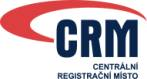 